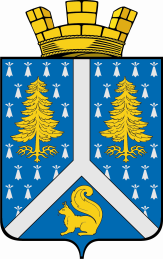 СОБРАНИЕ ДЕПУТАТОВ муниципального образования город тарко-сале 4 СОЗЫВА_____________________________________________________________________________РЕШЕНИЕОб утрате силы и снятии с контроля некоторых решений Собрания депутатов муниципального образования город Тарко-Сале13 февраля 2020 года	г. Тарко-Сале№ 211_В связи с исполнением некоторых решений Собрания депутатов муниципального образования город Тарко-Сале и необходимостью снятия их с контроля, на основании статьи 38 Регламента Собрания депутатов муниципального образования город Тарко-Сале, Собранием депутатов муниципального образования город Тарко-Сале решено:1. Признать утратившими силу и снять с контроля решения Собрания депутатов муниципального образования город Тарко-Сале, согласно приложению к настоящему решению.2. Настоящее решение вступает в силу со дня официального опубликования.3. Опубликовать настоящее решение в Пуровской районной муниципальной общественно-политической газете «Северный луч», а также разместить на официальном интернет-сайте муниципального образования Пуровский район www.puradm.ru.4. Контроль за исполнением настоящего решения возложить на председателя Собрания депутатов муниципального образования город Тарко-Сале П.И.Колесникова.Председатель Собрания депутатовмуниципального образования город Тарко-Сале	П.И. КолесниковПриложение к решению Собрания депутатов муниципального образования город Тарко-Салеот 13 февраля 2020 года № 211от 17 ноября 2016 года № 88О проведении публичных слушаний по проекту решения Собрания депутатов муниципального образования город Тарко-Сале «О бюджете муниципального образования город Тарко-Сале на 2017 год и на плановый период 2018 и 2019 годов»от 09 декабря 2016 года № 94О бюджете муниципального образования город Тарко-Сале на 2017 год и на плановый период 2018 и 2019 годовот 28 апреля 2017 года № 111О внесении изменений в решение Собрания депутатов муниципального образования город Тарко-Сале от 09 декабря 2016 года № 94 «О бюджете муниципального образования город Тарко-Сале на 2017 год и на плановый период 2018 и 2019 годов»от 21 декабря 2017 года № 137О внесении изменений в решение Собрания депутатов муниципального образования город Тарко-Сале от 09 декабря 2016 года № 94 «О бюджете муниципального образования город Тарко-Сале на 2017 год и на плановый период 2018 и 2019 годов» (с изменениями от 28 апреля 2017 года) от 27 апреля 2018 года № 144О внесении изменений в решение Собрания депутатов муниципального образования город Тарко-Сале от 08 декабря 2017 года № 135 «О бюджете муниципального образования город Тарко-Сале на 2018 год и на плановый период 2019 и 2020 годов»от 25 мая 2018 года № 146Об утверждении отчета об исполнении бюджета муниципального образования город Тарко-Сале за 2017 годот 25 апреля 2019 года № 174О проведении публичных слушаний по проекту решения Собрания депутатов муниципального образования город Тарко-Сале «Об утверждении отчета об исполнении бюджета муниципального образования город Тарко-Сале за 2018 год»от 28 мая 2019 года № 178Об утверждении отчета об исполнении бюджета муниципального образования город Тарко-Сале за 2018 годот 27 сентября 2019 года № 189О проведении публичных слушаний по проекту решения Собрания депутатов муниципального образования город Тарко-Сале «О внесении изменения в Устав муниципального образования город Тарко-Сале» 